IZBIRNI PREDMET IZBRANI ŠPORT NOGOMETZaustavljanje žoge3. april 2020Naši nogometaši,naslednji tehnični elementi, ki si jih bomo ogledali in se jih poskušali naučiti, so iz sklopa zaustavljanje žoge.Spet najprej video: https://youtu.be/aRxONajNWOw, natančno si poglej video.Podobno kot pri udarcih, lahko izvajamo zaustavljanja oziroma štopanje žoge z različnimi deli stopala in telesa: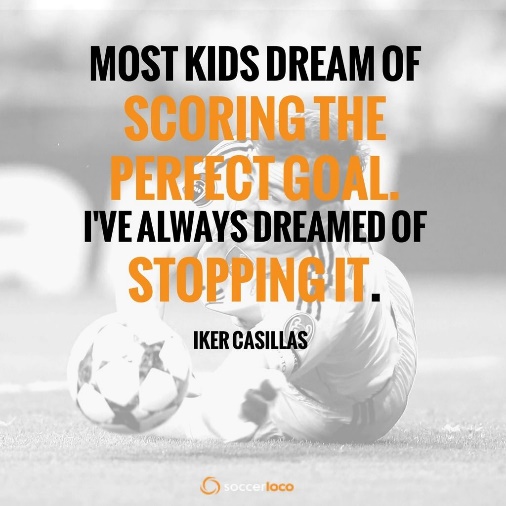 Z notranjim delom stopala (NDS),Z nartom,S sprednjim zunanjim delom stopala (SZDS),S stegnom,S prsmi.Zaustavljanje delimo tudi glede na let žoge, ki jo sprejemamo. To boste videli tudi v video posnetku, več o tem naslednjo uro.Vaje:Podaja od stene – če imaš možnost, lahko vaje izvajaš v paru, in zaustavljanje žoge z NDS z desno nogo (podajo in zaustavljanje izvajaš z desno nogo).Podaja od stene in zaustavljanje žoge z NDS leve noge – tudi podaja naj bo z levo nogo.Podaja od stene in zaustavljanje žoge z nartom desne noge.Podaja od stene in zaustavljanje žoge z nartom leve noge.Podaja od stene z NDS in zaustavljanje žoge z SZDS desne noge.Podaja od stene z NDS in zaustavljanje žoge z SZDS leve noge.Zaustavljanje s stegnom desne noge – *žogo vržeš v zrak in jo sprejmeš na stegnu.Zaustavljanje s stegnom leve noge*.Zaustavljanje s prsmi*.Vsako vajo izvajate najprej eno minuto. Isto vajo izvedete tudi drugič, v tej, drugi izvedbi, (si) žogo podajaš vedno močneje. Zadnje tri vaje, številka 7, 8 in 9, v drugem delu izvedeš tako, da žogo mečeš vedno višje. Vaje od 1 do 6 izvajaš tako, da gre žoga ves čas po tleh.Zadnja vaja: žongliranje zaporedoma – stopalo (nart) desne noge, stegno desne noge, glava, stegno leve noge in stopalo leve noge. Udarce izvajaš zaporedoma, z vsakim delom telesa izvedeš en udarec, nadaljuješ z naslednjim napisanim delom. Če ti uspe žonglirati z vsemi deli, ne da ti pade žoga na tla, nadaljuješ v obratnem vrstnem redu. Na elektronski naslov ales.osljak@oskoroskabela.si mi pošlji video tvoje najboljše izvedbe žongliranja.Želim ti uspešno vadbo.Učitelj Aleš